Протоколсхода граждан по вопросу хода реализации проектов благоустройства дворовых и общественной территорий в 2021 году в рамках реализации муниципальной программы «Формирование современной городской среды на территории муниципального образования «Ворошневский сельсовет» Курского района Курской области на 2018-2024 годы» Дата: 06.09.2021 года в 16:30 час.Место проведения: Курская область, Курский район, МО Ворошневский  сельсовет.                  Присутствовало - 25 чел.: жители - 21 чел., представители Администрации Ворошневского сельсовета Курского района Курской области - 4 чел., депутаты Собрания депутатов Ворошневского сельсовета - 1 чел.Председательствующий: Глава Ворошневского сельсовета Курского района Курской области Тарасов Н.С.        Повестка дня:1. О ходе реализации проектов благоустройства дворовых и общественной территорий в 2021 году в рамках реализации муниципальной программы «Формирование современной городской среды на территории муниципального образования «Ворошневский сельсовет» Курского района Курской области на 2018-2024 годы».2. Разное.Ход схода граждан:1. По первому вопросу выступил Глава Ворошневского сельсовета Курского района Курской области Тарасов Н.С., который сообщил, что в 2021 году на территории Ворошневского сельсовета в рамках реализации муниципальной программы «Формирование современной городской среды на территории муниципального образования «Ворошневский сельсовет» Курского района Курской области на 2018-2024 годы" проводятся работы благоустройства общественной территории "Детская площадка ул. Ольховская д. Ворошнево» и благоустройство дворовых территорий по ул.Сосновая д.5 и ул.Газопроводская д.30.Подрядная организация по выполнению работ по благоустройству общественной территории и дворовых определена в результате проведения торгов, заключены муниципальные контракты. Работы завершены.Работы по благоустройству дворовых территорий  выполняла подрядная организация Общество с ограниченной ответственностью передвижная механизированная колонна №1 ''Курскводстрой''.Работы по благоустройству общественной территории   выполняла подрядная организация Общество с ограниченной ответственностью «АЛЬФАТЕХПЛЮС».Так же были проведены доп. Работы по добавлению элементов на детской площадке по ул. Ольховская в кол-ве 4 единиц. Работы выполнял ИП Шевердин Дмитрий Сергеевич.Дата начала работ благоустройства общественной территории: 24.02.2021, дата окончания работ: 30.06.2021. Дата начала работ благоустройства дворовых территорий: 14.04.2021, дата окончания работ: 31.07.2021. Постоянно осуществляется контроль качества выполнения работ. По состоянию на 06.09.2021 года выполнено 100 % работ.В рамках реализации благоустройства общественной территории входили следующие виды работ:- Брусчатка -56,1 м.кв.;- камни бортовые -90 шт;-детский игровой комплекс -1шт.;-песочница-1шт.;-скамья-2шт.;-урна-2шт.;-сетчатое ограждение-29шт.;-калитка-2шт.;По доп. Работам:-смеси бетонные тяжёлого бетона (БСТ)-м3-0,816;-двойные качели-1шт.;-горизонтальные качели(качалка-балансир)-1шт.;-горка 1200-1шт.;-карусель-1шт.;В рамках реализации благоустройства дворовых территорий входили следующие виды работ:По Ул. Сосновая д.5:-Устройство покрытия тип 1-181,7м2.;-устройство покрытия тип 2-22,4м2.;-установка БР100*20*8-96,7шт.;-скамья-2шт.;-урна-2штПо Ул. Газопроводская д.30-Устройство покрытия тип 1-148,7м2.;-устройство покрытия тип 2-27,15м2.;-установка БР100*20*8-12 шт.;- установка БР100*30*15-72,5 шт.;-скамья-4шт.;-урна-4шт.2. От жителей поступили вопросы по дальнейшей работе по благоустройству района, поступали предложения, население высказывало своё мнение, глава Ворошневского сельсовета ответил на вопросы жителей. Жители положительно отнеслись к благоустройству территорий сельсовета и в будущем намерены посещать благоустроенную общественную территорию.     Председательствующий                                                                    Тарасов Н.С.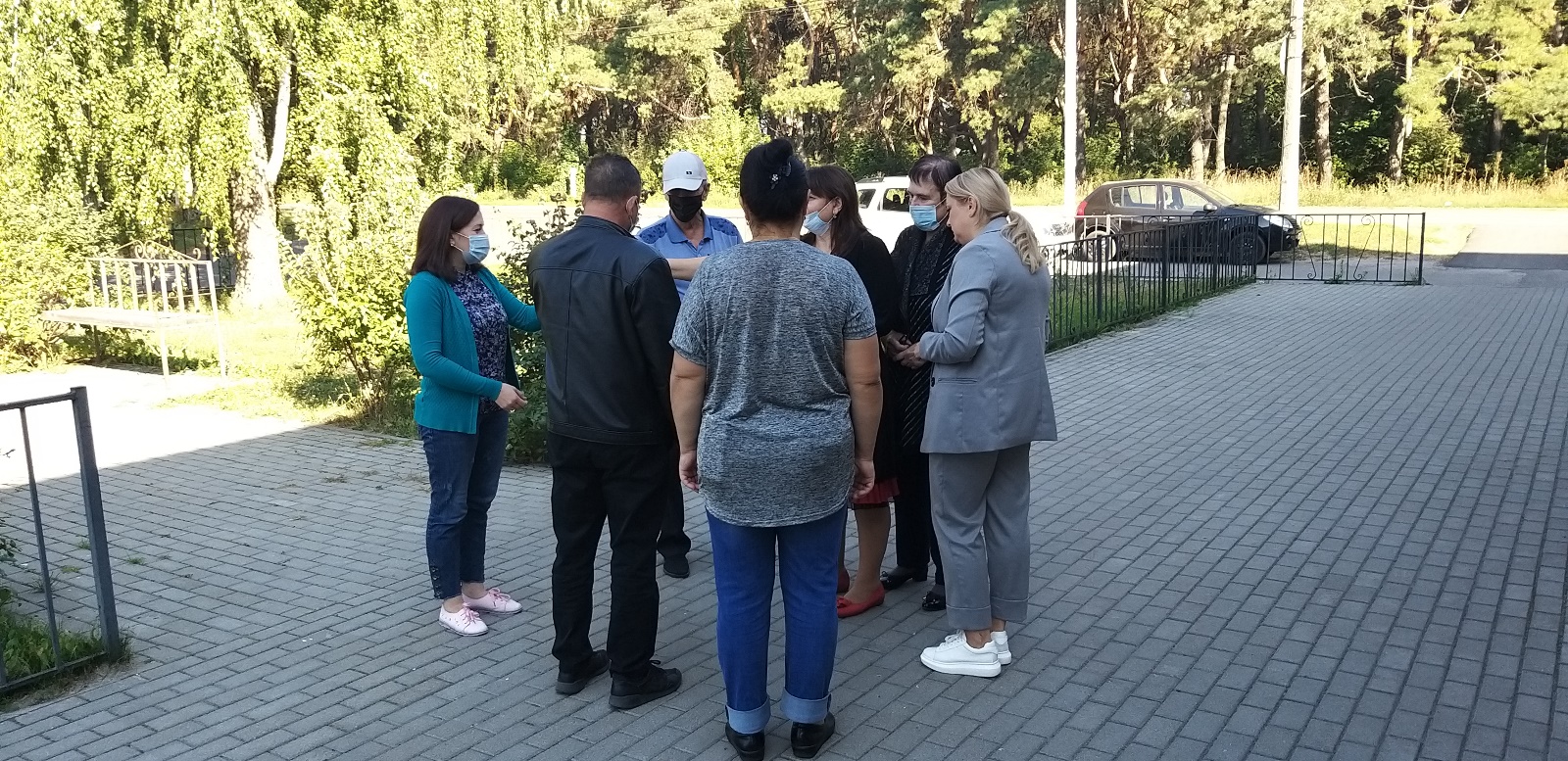 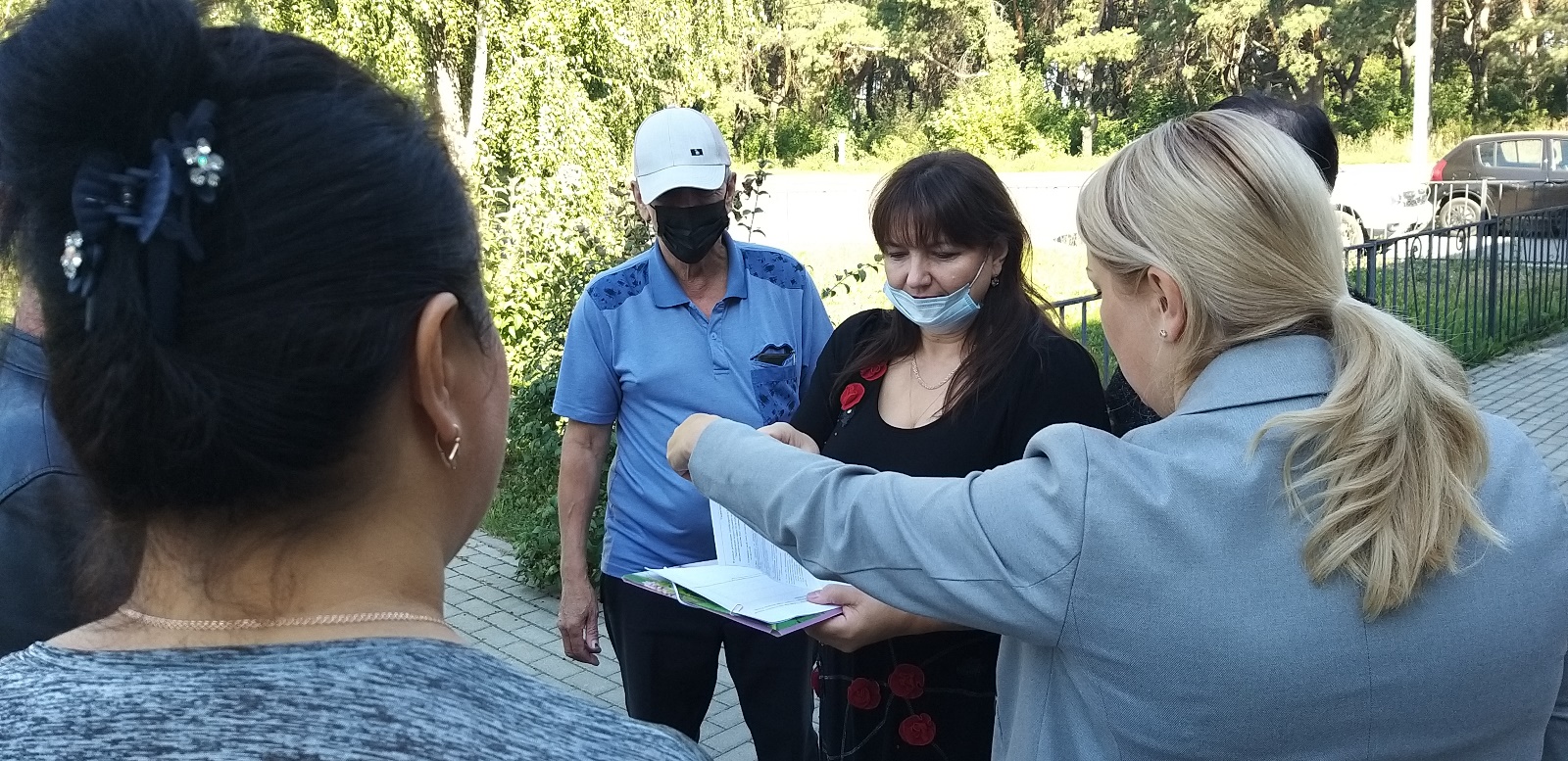 